муниципальное бюджетное общеобразовательное упреждениегорода Ростова-на-Дону «Школа № 99 имени Героя Советского СоюзаНикулиной Е.А.»ПРИКАЗ      28. 08. 2023г.	№ 258«Об утверждении антикоррупционнойполитики МБОУ «Школа № 99»На основании ст.ст. 28, 29, 30 Федерального закона от 29.12.2012 г. № 273-ФЗ «Об образовании в Российской Федерации», Федерального закона от 25.12.2008 № 273-ФЗ «О противодействии коррупции», Указа Президента Российской Федерации от 02.04.2013 г. № 309 «О мерах по реализации отдельных положений Федерального закона "О противодействии коррупции" (с изменениями и дополнениями 26 июня 2023 г.,)-;ПРИКАЗЫВАЮ:1.Утвердить Антикоррупционную политику муниципального бюджетного общеобразовательного учреждения города Ростова-на-Дону «Школа № 99» согласно приложению № 1 к настоящему приказу.2.Назначить Белогорцеву Н.М., заместителя директора по учебно-воспитательной работе, лицом, ответственным за реализацию Антикоррупционной политики МБОУ «Школа № 99»Кобелевой Н.В. ознакомить работников МБОУ «Школа № 99» с настоящим приказом о соблюдении принципов и требований Антикоррупционной политики МБОУ «Школа № 99» и норм антикоррупционного законодательства, а также исполнять требование п. З настоящего приказа в отношении всех работников, вновь принимаемых на работу, под роспись .4.Куратору сайта Левицкой В.И. ознакомить всех заинтересованных лиц с содержанием настоящего приказа и приложениями к нему путём размещения копии настоящего приказа и приложений к нему на информационном стенде и на официальном сайте МБОУ «Школа № 99».5.Контроль над исполнением настоящего приказа оставить за собой.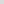 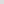 Директор МБОУ «Школа № 99»	О.М.КоновскаяАНТИКОРРУПЦИОННАЯ ПОЛИТИКА МБОУ «Школа № 99»Общие положения Антикоррупционнойполитики1.1.Антикоррупционная политика муниципального бюджетного общеобразовательного учреждения «Школа № 99» (далее — Школа) разработана в соответствии с Федеральным законом от 25.12.2008 г. № 273-ФЗ «О противодействии коррупции», Указом Президента Российской Федерации от 02.04.2013 г. № 309 «О мерах по реализации отдельных положений Федерального закона «О противодействии коррупции» (с изменениями и дополнениями 26 июня 2023 г.,)1.2.Антикоррупционная политика Школы представляет собой комплекс взаимосвязанных принципов, процедур и конкретных мероприятий, направленных на профилактику и пресечение коррупционных правонарушений в деятельности Школы. Приверженность Школы закону и высоким этическим стандартам в деловых отношениях способствуют укреплению репутации Школы среди других организаций и партнеров в том числе социальных. Реализация мер по противодействию коррупции существенно снижает риски применения в отношении Школы мер ответственности за подкуп должностных лиц. Профилактика коррупции при выборе контрагентов и выстраивании отношений с ними снижает вероятность наложения на Школу санкций за недолжные действия посредников и партнеров.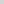 1.3.Отказ Школы от участия в коррупционных сделках и профилактика коррупции также способствуют добросовестному поведению её руководителя и сотрудников по отношению друг к другу и к самой Школе. И наоборот - лояльное отношение Школы к незаконному и неэтичному поведению в отношении контрагентов, участников образовательных отношений может привести к появлению у руководителя, сотрудников ощущения, что такое поведение приемлемо и в отношении своего работодателя и коллег.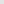 1.4.Антикоррупционная политика Школы подлежит непосредственной реализации и применению в деятельности Школы. Исключительно большое значение на этой стадии имеет поддержка антикоррупционных мероприятий и инициатив руководителем Школы.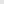 Руководитель Школы, с одной стороны, должен демонстрировать личный пример соблюдения антикоррупционных стандартов поведения, а с другой стороны, выступать гарантом выполнения в Школе антикоррупционных правил и процедур.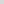 1.5. Антикоррупционная политика Школы доводится до сведения всех работников под подпись. Возможность беспрепятственного доступа всех заинтересованных лиц к тексту Антикоррупционной политики обеспечивается путем её размещения на информационном стенде и на официальном сайте Школы.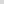 Цели и задачи Антикоррупционной политики Школы2.1. Основными целями Антикоррупционной политики являются:а) предупреждение и пресечение коррупции в Школе;б)	формирование единого подхода	к обеспечению работы	по профилактике	и противодействию	коррупции,	в т.ч.	формирования	у работников	единообразного понимания позиции Школы о неприятии коррупции в любых формах и проявлениях;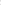 в)	формирование антикоррупционного сознания у работников и	иных участников образовательных отношений в Школе;    г) минимизация риска вовлечения работников Школы в коррупционную       деятельность;    д)  установление  обязанности  работников  Школы  знать  и  соблюдать    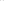     ключевые  нормы антикоррупционного законодательства, требования      настоящей политики;е)	обеспечение	ответственности	и	неотвратимости	наказания	работников	за коррупционные проявления;2.2. Основные задачи Антикоррупционной политики в Школе: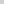 а) антикоррупционное образование и пропаганда (в т.ч. информирование сотрудников о нормативно-правовом	обеспечении	работы	по	противодействию	коррупции	и ответственности за совершение коррупционных правонарушений);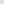 б)	методическое	обеспечение	разработки	и	реализации мер,	направленных	на профилактику и противодействие коррупции;в) защита прав и свобод граждан;г) обеспечение законности, правопорядка и общественной безопасности;д) мониторинг эффективности внедренных антикоррупционных мер (стандартов, процедур).Используемые в политике понятия и определения3.1. В целях настоящей Антикоррупционной политики применяются следующие термины и определения:антикоррупционная  политика  –  утвержденный  в  установленном  порядке  документ, определяющий	комплекс	взаимосвязанных	принципов,	процедур	и	конкретных  мероприятий, направленных на предупреждение коррупции в деятельности Школы;аффилированные лица - физические и юридические лица, способные оказывать влияние на деятельность Школы;взятка - получение должностным лицом, иностранным должностным лицом либо должностным лицом публичной международной организации лично или через посредника денег, ценных бумаг, иного имущества либо в виде незаконных оказания ему услуг имущественного характера, предоставления иных имущественных прав за совершение действий (бездействие) в пользу взяткодателя или представляемых им лиц, если такие действия (бездействие) входят в служебные полномочия должностного лица либо если оно в силу должностного положения может способствовать таким действиям (бездействию), а равно за общее покровительство или попустительство по службе.Закон о противодействии коррупции – Федеральный закон от 25.12.2008 № 273-ФЗ «О противодействии коррупции»;законодательство о противодействии коррупции – Федеральный закон от 25.12.2008 № 273-ФЗ «О противодействии коррупции», другие федеральные законы, нормативные правовые акты Президента Российской Федерации, нормативные правовые акты Правительства Российской Федерации, нормативные правовые акты иных федеральных органов государственной власти, нормативные правовые акты органов государственной власти Красноярского края и муниципальные правовые акты; комиссия - комиссия по противодействию коррупции;коммерческий подкуп – незаконные передача лицу, выполняющему управленческие функции в коммерческой или иной организации, денег, ценных бумаг, иного имущества, оказание ему услуг имущественного характера, предоставление иных имущественных прав за совершение действий (бездействие) в интересах дающего в связи с занимаемым этим лицом служебным положением (часть 1 статьи 204 Уголовного кодекса Российской Федерации).конфликт интересов – ситуация, при которой личная заинтересованность (прямая или косвенная) работника (представителя Школы) влияет или может повлиять на надлежащее исполнение  им  трудовых  (должностных)  обязанностей  и  при  которой  возникает  или может	возникнутьпротиворечие	между	личной	заинтересованностью	работника	иправами  и  законными  интересами	Школы,  способное  привести  к  причинению  вреда правам и законным интересам, имуществу и (или) деловой репутации Школы, работником(представителем) которой он является;контрагент - любое российское или иностранное юридическое или физическое лицо, с которым организация вступает в договорные отношения, за исключением трудовых отношений.коррупция - злоупотребление служебным положением, дача взятки, получение взятки, злоупотребление полномочиями, коммерческий подкуп либо иное незаконное использование физическим лицом своего должностного положения вопреки законным интересам общества и государства в целях получения выгоды в виде денег, ценностей, иного имущества или услуг имущественного характера, иных имущественных прав для себя или для третьих лиц либо незаконное предоставление такой выгоды указанному лицу другими физическими лицами. Коррупцией также является совершение перечисленных деяний от имени или в интересах юридического лица (пункт 1 статьи 1 Федерального закона от 25 декабря 2008 г. N 273-ФЗ "О противодействии коррупции").противодействие коррупции - деятельность федеральных органов государственной власти, органов государственной власти субъектов Российской Федерации, органов местного самоуправления, институтов гражданского общества, организаций и физических лиц в пределах их полномочий (пункт 2 статьи 1 Федерального закона от 25 декабря 2008 г. N 273-ФЗ "О противодействии коррупции"):а) по предупреждению коррупции, в том числе по выявлению и последующему устранению причин коррупции (профилактика коррупции);б) по выявлению, предупреждению, пресечению, раскрытию и расследованию коррупционных правонарушений (борьба с коррупцией);в) по минимизации и (или) ликвидации последствий коррупционных правонарушений. Личная заинтересованность работника - заинтересованность работника (представителя Школы), связанная с возможностью получения работником при исполнении должностных обязанностей доходов в виде денег, ценностей, иного имущества или услуг имущественного характера, иных имущественных прав для себя или для третьих лиц. организация - юридическое лицо независимо от формы собственности, организационно-правовой формы и отраслевой принадлежности.план противодействия коррупции – ежегодно утверждаемый директором Школы документ, устанавливающий перечень намечаемых к выполнению мероприятий, их последовательность, сроки реализации, ответственных исполнителей и ожидаемые результаты, разработанный на основе типового плана противодействия коррупции; предупреждение коррупции – деятельность Школы, направленная на введение элементов корпоративной культуры, организационной структуры, правил и процедур, регламентированных локальными нормативными актами Школы, обеспечивающих недопущение коррупционных правонарушений, в том числе выявление и последующее устранение причин коррупции;работник  -  физическое  лицо,  вступившее  в  трудовые  отношения  с  образовательным учреждением;директор Школы – физическое лицо, которое в соответствии с Трудовым кодексом Российской Федерации, другими федеральными законами и иными нормативными правовыми актами Российской Федерации, законами и иными нормативными правовыми актами Красноярского края, нормативными правовыми актами органов местного самоуправления, учредительными документами Школы и локальными нормативными актами осуществляет руководство образовательным учреждением, в том числе выполняет функции его единоличного исполнительного органа.Основные принципы антикоррупционной деятельности школы4.1.Принцип соответствия политики действующему законодательству и общепринятым нормам. Настоящая антикоррупционная политика соответствует Конституции Российской Федерации, федеральным конституционным законам, общепризнанным принципам и нормам международного права и международным договорам Российской Федерации, федеральным законам, нормативным правовым актам Президента Российской Федерации, а также   нормативным   правовым   актам   Правительства   Российской   Федерации, нормативным правовым актам иных федеральных органов государственной власти, законодательству Российской Федерации и иным нормативным правовым актам, применимым к Учреждению.4.2.Принцип личного примера руководства.Ключевая роль администрации Школы в формировании культуры нетерпимости к коррупции и в создании внутриорганизационной системы предупреждения и противодействия коррупции.      4.3.	Принцип вовлеченности работников.Школе регулярно информируют работников о положениях антикоррупционного законодательства и активно их привлекают к участию в формировании и реализации антикоррупционных стандартов и процедур.4.4.	Принцип соразмерности антикоррупционных процедур риску коррупции. В Школе разрабатываются и выполняются мероприятия, позволяющие снизить вероятность вовлечения Школы, ее руководства и работников в коррупционную деятельность.4.5.	Принцип эффективности антикоррупционных процедур.Школе применяют такие антикоррупционные мероприятия, которые имеют низкую стоимость, обеспечивают простоту реализации и приносят значимый результат.4.6.	Принцип ответственности и неотвратимости наказания.Неотвратимость наказания для работников Школы вне зависимости от занимаемой должности, стажа работы и иных условий в случае совершения ими коррупционных правонарушений в связи с исполнением трудовых обязанностей, а также персональная ответственность руководства за реализацию настоящей Антикоррупционной политики.4.7.	Принцип открытости.Информирование контрагентов, партнеров и общественности о принятых в организации антикоррупционных стандартах ведения деятельности.      4.8.	Принцип постоянного контроля и регулярного мониторинга.образовательном учреждении регулярно осуществляется мониторинг эффективности внедренных антикоррупционных процедур, а также контроля за их исполнением.Область применения Антикоррупционной политики икруг лиц, попадающих под ее действие5.1.Кругом лиц, попадающих под действие Антикоррупционной политики, являются Директор и работники вне зависимости от занимаемой должности и выполняемых функций. В своей профессиональной деятельности все сотрудники Школы должны руководствоваться настоящей антикоррупционной политикой и неукоснительно соблюдать ее принципы и требования, которые распространяются на всех работников, а также на иных лиц, в тех случаях, когда соответствующие обязанности закреплены в договорах с ними, в их внутренних документах, либо прямо вытекают из закона.Определение должностных лиц организации,ответственных за реализацию антикоррупционной политики6.1	Должностные	лица	Школы,	ответственные	за	реализацию	Антикоррупционной политики:Директор является ответственным за организацию всех мероприятий, направленных на предупреждение коррупции в образовательном учреждении, исходя из установленных задач, специфики деятельности, штатной численности, организационной структуры Школы назначает лицо или несколько лиц, ответственных за реализацию Антикоррупционной политики в пределах их полномочий.6.2 Основные обязанности лица (лиц), ответственных за реализацию Антикоррупционной политики:подготовка рекомендаций для принятия решений по вопросам предупреждения коррупции в образовательном учреждении;подготовка  предложений,  направленных  на  устранение  причин  иусловий, порождающих риск возникновения коррупции в образовательном учреждении;разработка и представление на утверждение директору Школы проектов локальных нормативных актов, направленных на реализацию мер по предупреждению коррупции;проведение контрольных мероприятий, направленных на выявление коррупционных правонарушений, совершенных работниками;организация проведения оценки коррупционных рисков;прием и рассмотрение сообщений о случаях склонения работников к совершению коррупционных правонарушений в интересах или от имени иной организации, а также о случаях совершения коррупционных правонарушений работниками или иными лицами;организация работы по заполнению и рассмотрению деклараций о конфликте интересов;оказание содействия уполномоченным представителям контрольно-надзорных и правоохранительных органов при проведении ими инспекционных проверок деятельности Школы по вопросам предупреждения коррупции;оказание содействия уполномоченным представителям правоохранительных органов при проведении мероприятий по пресечению или расследованию коррупционных правонарушений и преступлений, включая оперативно-розыскные мероприятия;организация мероприятий по вопросам профилактики и противодействия коррупции;организация мероприятий по антикоррупционному просвещению работников;индивидуальное консультирование работников;участие в организации антикоррупционной пропаганды;проведение оценки результатов работы по предупреждению коррупции в образовательном учреждении и подготовка соответствующих отчетных материалов для директора Школы;В   образовательном   учреждении   образуется   коллегиальный   орган Комиссия по противодействию коррупции - в целях выявления причин и условий,    способствующих    возникновению    и    распространению коррупции;  выработки  и  реализации  системы  мер,  направленных  напредупреждение и ликвидацию условий, порождающих, провоцирующих и поддерживающих коррупцию во всех ее проявленияхОпределение и закрепление обязанностей работников и организации, связанных с предупреждением ипротиводействием коррупции7.1. Директор Школы и работники вне зависимости от должности и стажа работы в учреждении в связи с исполнением своих трудовых обязанностей, возложенных на них трудовым договором, должны:	руководствоваться положениями настоящей Антикоррупционной политики и неукоснительно соблюдать ее принципы и требования;воздерживаться от совершения и (или) участия в совершении коррупционных правонарушений в интересах или от имени Школы;воздерживаться от поведения, которое может быть истолковано окружающими как готовность совершить или участвовать в совершении коррупционного правонарушения в интересах или от имени Школы;незамедлительно информировать непосредственного руководителя, лицо, ответственное за реализацию Антикоррупционной политики, и (или) директора Школы о случаях склонения работника к совершению коррупционных правонарушений;незамедлительно информировать непосредственного руководителя, лицо, ответственное за реализацию Антикоррупционной политики, и (или) директора Школы о ставшей известной работнику информации о случаях совершения коррупционных правонарушений другими работниками;сообщить непосредственному руководителю или лицу, ответственному за реализацию Антикоррупционной политики, о возможности возникновения либо возникшем конфликте интересов, одной из сторон которого является работник.7.2. Установление перечня реализуемых, организацией, антикоррупционных мероприятий, стандартов и процедур и порядок их выполнения (применения)	В качестве приложения к антикоррупционной политике в образовательном учреждении ежегодно утверждается план реализации антикоррупционных мероприятий.                             8.Внедрение стандартов поведения работников школы8.1. В целях внедрения антикоррупционных стандартов поведения работников, в образовательном учреждении устанавливаются общие правила и принципы поведения работников, затрагивающие этику деловых отношений и направленные на формирование этичного, добросовестного поведения работников и Школы в целом.8.2. Общие правила и принципы поведения закреплены в Кодексе этики и профессионального поведения работников Школы.Выявление и урегулирование конфликта интересов9.1. В основу работы по урегулированию конфликта интересов в образовательном учреждении положены следующие принципы:– обязательность раскрытия сведений о возможном или возникшем конфликте интересов; – индивидуальное рассмотрение и оценка репутационных рисков для Школы при выявлении каждого конфликта интересов и его урегулирование;– конфиденциальность процесса раскрытия сведений о конфликте интересов и процесса его урегулирования;– соблюдение баланса интересов Школы и работника при урегулировании конфликта интересов;– защита  работника  от  преследования  в  связи  с  сообщением  о  конфликте  интересов, который	был	своевременно	раскрыт	работником	и урегулирован (предотвращен) образовательным учреждением.9.2. Работник обязан принимать меры по недопущению любой возможности возникновения конфликта интересов.9.3. Поступившая в рамках уведомления о возникшем конфликте интересов или о возможности его возникновения информация проверяется уполномоченным на это должностным лицом с целью оценки серьезности возникающих для организации рисков и выбора наиболее подходящей формы урегулирования конфликта интересов.9.4. Обязанности работников по недопущению возможности возникновения конфликта интересов, порядок предотвращения и (или) урегулирования конфликта интересов в образовательном учреждении установлены Положением о конфликте интересов Школы.9.5. Школа берет на себя обязательство конфиденциального рассмотрения информации, поступившей в рамках уведомления о возникшем конфликте интересов или о возможности его возникновения.Меры по предупреждению коррупции привзаимодействии с контрагентами10.1. Работа по предупреждению коррупции при взаимодействии с контрагентами, проводится по следующим направлениям:10.1.1. Установление и сохранение деловых (хозяйственных) отношений с теми контрагентами, которые ведут деловые (хозяйственные) отношения на добросовестной и честной основе, заботятся о собственной репутации, демонстрируют поддержку высоким этическим стандартам при ведении хозяйственной деятельности, реализуют собственные меры по противодействию коррупции, участвуют в коллективных антикоррупционных инициативах.10.1. 2. Внедрение специальных процедур проверки контрагентов в целях снижения риска вовлечения Школы в коррупционную деятельность и иные недобросовестные практики в ходе отношений с контрагентами (сбор и анализ находящихся в открытом доступе сведений о потенциальных контрагентах: их репутации в деловых кругах, длительности деятельности на рынке, участия в коррупционных скандалах и т.п.).10.1.3. Распространение среди контрагентов программ, политик, стандартов поведения, процедур и правил, направленных на профилактику и противодействие коррупции, которые применяются в образовательном учреждении.10.1.4.	По	устному	согласованию	сторон	включение	в договоры, заключаемые	с контрагентами,	положений	о	соблюденииантикоррупционных	стандартов (антикоррупционная оговорка).10.1.5.	Размещение	на	официальном	сайте	Школы	информации	о	мерах по предупреждению коррупции, предпринимаемых в учреждении.Оценка коррупционных рисков в образовательномучреждении11.1. Целью оценки коррупционных рисков организации являются:11.1.1. обеспечение соответствия реализуемых мер предупреждения коррупции специфике деятельности Школы;11.1.2. рациональное использование ресурсов, направляемых на проведение работы по предупреждению коррупции;11.1.3. определение конкретных процессов и хозяйственных операций в деятельности Школы, при реализации которых наиболее высока вероятность совершения работниками коррупционных правонарушений и преступлений, как в целях получения личной выгоды, так и в целях получения выгоды образовательным учреждением.11.2. Оценка коррупционных рисков Школы осуществляется ежегодно в соответствии с Методическими рекомендациями по проведению оценки коррупционных рисков, возникающих при реализации функций, разработанных Министерством труда и социального развития Российской Федерации с учетом специфики деятельности ОУ на основании декларации о конфликте интересов, обращения граждан.Сотрудничество с контрольно – надзорными и правоохранительными органами в сферепротиводействия коррупции12.1. Сотрудничество с контрольно – надзорными и правоохранительными органами является важным показателем действительной приверженности Школы декларируемым антикоррупционным стандартам поведения.12.2. Школа принимает на себя публичное обязательство сообщать в правоохранительные органы обо всех случаях совершения коррупционных правонарушений, о которых учреждению стало известно.12.3. Школа принимает на себя обязательство воздерживаться от каких-либо санкций в отношении работников, сообщивших в контрольно – надзорные и правоохранительные органы о ставшей им известной в ходе выполнения трудовых обязанностей информации о подготовке к совершению, совершении или совершенном коррупционном правонарушении или преступлении.12.4. Сотрудничество с контрольно – надзорными и правоохранительными органами также осуществляется в форме:– оказания содействия уполномоченным представителям контрольно-надзорных и правоохранительных органов при проведении ими контрольно – надзорных мероприятий в отношении Школы по вопросам предупреждения и противодействия коррупции;– оказания содействия уполномоченным представителям правоохранительных органов при проведении мероприятий по пресечению или расследованию коррупционных преступлений, включая оперативно-розыскные мероприятия.12.5.Директор Школы и работники оказывают поддержку правоохранительным органам в выявлении и расследовании фактов коррупции, предпринимают необходимые меры по сохранению и передаче в правоохранительные органы документов и информации, содержащей данные о коррупционных правонарушениях и преступлениях. Директор и работники не допускают вмешательства в деятельность должностных лиц контрольно – надзорных и правоохранительных органов.Ответственность работников за несоблюдениетребований антикоррупционной политики13.1. Школа и ее работники должны соблюдать нормы законодательства о противодействии коррупции.13.2. Директор Школы и работники вне зависимости от занимаемой должности в установленном порядке несут ответственность, в том числе в рамках административного и уголовного законодательства Российской Федерации, за несоблюдение принципов и требований настоящей Антикоррупционной политики.Порядок пересмотра и внесения изменений вАнтикоррупционную политикуДанный локальный нормативный акт может быть пересмотрен, в него могут быть внесены изменения в случае изменения законодательства РФ. Конкретизация отдельных аспектов антикоррупционной политики может осуществляться путем разработки дополнений и приложений к данному акту.НаправлениеМероприятиеНормативное обеспечение, закрепление стандартов поведенияРазработка и принятие Кодекса этики и профессионального поведения работниковНормативное обеспечение, закрепление стандартов поведенияРазработка и внедрение Положения о конфликте интересовНормативное обеспечение, закрепление стандартов поведенияРазработка и принятие правил, регламентирующих вопрос обмена деловыми подарками и  знаками делового гостеприимстваНормативное обеспечение, закрепление стандартов поведенияВведение в договоры, связанные с хозяйственно деятельностью организации, стандартно антикоррупционной оговоркиНормативное обеспечение, закрепление стандартов поведенияВведение антикоррупционных положений  в трудовых договорах работниковРазработка и  введение специальных антикоррупционных процедурВведение процедуры информирования работникам работодателя о случаях склонения их к совершению коррупционных нарушений и порядка рассмотрения таких сообщенийРазработка и  введение специальных антикоррупционных процедурВведение процедуры информирования работникам работодателя о возникновении конфликта интересов порядка урегулирования выявленного конфликта интересовОбучение и информирование работниковиОбучение и информирование работниковВведение процедуры информирования работникам работодателя о возникновении конфликта интересов порядка урегулирования выявленного конфликта интересовОбучение и информирование работниковВведение процедур защиты работников, сообщивших коррупционных правонарушениях в деятельности  организации, от формальных и неформальных санкций.Обучение и информирование работниковПроведение периодической оценки коррупционных рисков целях выявления сфер деятельности организации, наиболее подверженных таким рискам, и разработки соответствующих антикоррупционных мер Ежегодное ознакомление работников под роспись с нормативными документами, регламентирующими вопросы предупреждения и противодействия коррупции организации.Обеспечение соответствия системы внутреннего контроля и аудита организации к требованиям антикоррупционной политики организации Оценка результатов, проводимой  антикоррупционной работы и распространение отчетных материаловПроведение обучающих мероприятий по вопроса профилактики и противодействия коррупцииОбеспечение соответствия системы внутреннего контроля и аудита организации к требованиям антикоррупционной политики организации Оценка результатов, проводимой  антикоррупционной работы и распространение отчетных материаловОрганизация индивидуального консультированию работников по вопросам применения  (соблюдения антикоррупционных стандартов и процедур)Обеспечение соответствия системы внутреннего контроля и аудита организации к требованиям антикоррупционной политики организации Оценка результатов, проводимой  антикоррупционной работы и распространение отчетных материаловОсуществление регулярного контроля соблюдения  внутренних процедурСотрудничество с правоохранительными органами в сфере противодействия коррупцииОсуществление регулярного контроля отчетности с коррупционным рискомСотрудничество с правоохранительными органами в сфере противодействия коррупции     Проведение регулярной оценки результатов работы по противодействию коррупцииСотрудничество с правоохранительными органами в сфере противодействия коррупцииПодготовка и распространение отчетных материалов проводимой работе и достигнутых результатах в сфере противодействия коррупцииСотрудничество с правоохранительными органами в сфере противодействия коррупцииОказание содействия уполномоченным представителя контрольно - надзорных и правоохранительных органов при проведении ими проверок деятельности организации п противодействию коррупции Закрепление ответственности за направление сообщения соответствующие правоохранительные органы о случая совершения коррупционных правонарушений